mejora de la señalización vial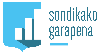 ModernizaciónDESCRIPCIÓNMantenimiento y mejora de la señalización vial del municipioOBJETIVOS.Mantener la calidad de las infraestructuras urbanas para optimizar la seguridad vial tanto en tráfico rodado como peatonal.Acciones planteadasMantenimiento de las señalizaciones existentes.Implementación de mejoras según nuevas necesidadesseguimiento DEL PROYECTO. ACCIONES A REALIZAR/REALIZADASMantenimiento de las señalizaciones existentes.(EN MARCHA)Implementación de mejoras  (EN MARCHA)nº identificativoSDK-MD-11PRESUPUESTO ASIGNADO